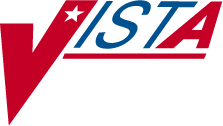 LABORATORYDATA INNOVATIONS INSTRUCTIONAL IMPLEMENTATION GUIDEVERSION 5.2March 1997Office of Employee Education Salt Lake Education Center Clin2 Customer ServicesLab ADPAC Training Advisory Council Lab Development TeamTable of ContentsIntroduction 	4 REQUIRED PACKAGES 	4 SPECIAL INSTRUCTIONS FOR THE FIRST-TIME COMPUTER USER		4SPECIAL NOTATIONS 	5ON-LINE HELP 	5SITE PREPARATION	6PLACEMENT CONSIDERATIONS 	6 PORT CONFIGURATION 	7 WIRING 	7INSTRUMENT MANAGER-VALIDATION	8INSTRUMENT MANAGER HARDWARE 	8VISTA CONFIGURATION	9ACCESSION FILE (#68) 		9 HL7 PACKAGE 		9 DEVICE file (# 3.5) 	9HL7 APPLICATION PARAMETER file (#771)	11HL7 NON DHCP APPLICATION PARAMETER file (#770)	12LA7 MESSAGE PARAMETER CONFIGURATION (#62.48)	13TOPOGRAPHY file (#61) 	14URGENCY file (#62.05) 	14AUTO INSTRUMENT file (#62.4) 	14Other Files 	15IntroductionTo complete this training, the following documentation is required:Data Innovations Users ManualLaboratory Universal Interface Patch DocumentationLaboratory Version 5.2, Planning and Implementation GuideRequired PackagesLaboratory Universal Interface Patches LA*5.2*17 and LR*5.2*65Note The ACCESSION file (#68) must be edited immediately post patch installation and before any tests can be accessioned (refer to the VISTA Configuration Part A. ACCESSION file portion of this documentation).For additional requirements, see specifications on page 13 of the Laboratory Universal Interface Patch Documentation.Special Instructions for the First-Time Computer UserIf you are not very familiar with Veterans Health Information Systems and Technology Architecture (VISTA) software applications, we recommend that you study the DHCP User’s Guide to Computing. This orientation guide is a comprehensive handbook benefiting first time users of any VISTA application. The purpose of the introductory material is to help you become familiar with basic computer terms and the components of a computer. It is reproduced and distributed periodically by the Kernel Development Group. To request a copy, contact your local Information Resources Management (IRM) staff.Special NotationsIn this manual, the user’s response is bolded. The bolded part of the entry is the letter or letters that must be typed so that the computer can identify the response. In most cases, you need only enter the first few letters. This increases speed and accuracy.Every response you type in must be followed by pressing the Return key (or Enter key for some keyboards). Whenever the Return or Enter key should be pressed, you will see the symbol <RET>. This symbol is not shown but is implied if there is bolded input.Within the examples representing actual terminal dialogues, editorial comments are enclosed in brackets and will not appear on the screen.To stop what you are doing, enter an up-arrow (^). You may use the up-arrow at almost any prompt to terminate the line of questioning and return to the previous level in the routine. Continue entering up-arrows to completely exit the system.On-line HelpOn-line help is available at almost any prompt in the software. Entering a question mark (?) will provide information to help you answer the prompt. In some instances entering two or three question marks will provide even further information.Site PreparationPlacement ConsiderationsIn determining where the Data Innovations Instrument Manager should be located, consideration should be given to the present and planned locations of Laboratory and Non-Laboratory Analyzers.If all analyzers are located in one area, the Instrument Manager may be located within the same area.If analyzers are, or will be located in separate distinct areas or facilities, the Instrument Manager should be located in an area that would facilitate connection with minimum routing of communication lines.If network capabilities are available throughout the facilities, that is, Local Area Network (LAN) using LAT or TCP/IP Protocols, then the Instrument Manager can be located at any location with network access.Port ConfigurationFor port configuration information see Appendix A pages 95 through 98 of Laboratory Universal Interface Patch Documentation.TestIf using RS-232 Serial connection, test the line by connecting a CRT and successfully send and receive data at the terminal.WiringModem wiring for Data Innovations Instrument Managers Dial-In Modem Provide direct inward dial line (DID).Wiring for Data Innovations Instrument Manager to analyzer(s) Use Port Configuration if necessary.See Appendix A pages 95 through 98 of Laboratory Universal Interface Patch Documentation.If the analyzer is connected through a terminal server, supply IRMS with analyzer specific host communication settings: baud rate, data bits, stop bits, parity and protocol for each analyzer.TestIf using RS-232 Serial connection, test line by connecting a CRT and successfully send/receive data at the terminal.Instrument Manager-ValidationInstrument Manager HardwareInstall PC, monitor, keyboard, and modem per installation instructions.Power Up Instrument Manager.Install Instrument Manager software if not purchased pre-installed per vendor instructions.Notify Data Innovations of individual analyzer software drivers required and provide the following information.Analyzer NameAnalyzer software versionCommunication protocolUnidirectionalBidirectionalClusterVISTA ConfigurationACCESSION file (#68)Using FileMan edit the ACCESSION file according to instructions in the Lab Universal Interface Patch Documentation (page 28).NotesField #.091, Numeric Identifier, has been changed to Field #.4.The Numeric Identifier field is a 1-2 alpha-numeric character(s) using the combination of numbers 1-9 and/or uppercase letters A-Z. If using the UID and an analyzer requires a numeric UID, then use number(s) 1-99.HL7 PackageWhen Version 1.6 of the HL7 package is installed, use HL7 V 1.5 options in configuring package parameters related to the Universal Interface.You must configure the following files:DEVICE file (# 3.5)Define entry-NULL DEVICEThe VISTA HL7 package requires the entry of a NULL DEVICE. The NULL DEVICE must be defined if not already defined.For DSM Sites, Suggested Setup:For MSM sites running additional HL7 interfaces, more than one Null device must be defined. Refer to pages 19 through 22 of the Laboratory Universal Interface Patch Documentation for specifics.Define the device used by the VISTA HL7 package to communicate with the Instrument Manager.Suggested Setup:Suggested Setup for Alpha VMS/DSM Systems:HL7 APPLICATION PARAMETER file (#771)LA*5.2*17 patch post init should create the entry LA AUTO INST as follows:Note An entry must also be created or exist in File # 771 for LAB INTERFACE:HL7 NON DHCP APPLICATION PARAMETER file (#770)Set up Lab Interface using the HL7 Main MenuVersion 1.5 OptionNon- VISTA Application Parameter Enter/Edit Suggested field entries:LA7 MESSAGE PARAMETER CONFIGURATION (#62.48)The following entries are required for this file:TOPOGRAPHY file (#61)Map those entries that are used by your site to define test specimens to the appropriate HL7 specimen type.Refer to page 29 of the Lab Universal Interface Patch Documentation.URGENCY file (#62.05)Map VISTA Lab urgency to the HL7 urgency. These entries are used when downloading to analyzer and analyzer accepts multiple urgencies. It is unnecessary to map workload urgencies.AUTO INSTRUMENT file (#62.4)Create an entry for each instrument connected through the Instrument Manager.Entries in the Auto Instrument file must be created as specified in the Laboratory Planning and Implementation Guide. The following are unique requirements for entries using the universal interface.Other FilesAdditional entries must be created in Files #'s 3.5, 770, 771, 62.48, and 62.4, for each Instrument Manager in use. (Suggested naming: LAB INTERFACE2, LAB INTERFACE3, etc., UNIVERSAL INTERFACE2, UNIVERSAL INTERFACE3, asapplicable.)Instrument Manager ConfigurationInstrument Manager System ConfigurationWhen setting up the system configuration, the following four parameters must match the corresponding entries in the VISTA HL7 package:Configuration for each AnalyzerAnalyzer configuration must be specified on the Instrument Manager using the System Configuration-Configuration Editor-Add/Edit Configuration. (See the Data Innovations Instrument Manager User Manual for further explanation.)Test Mapping performed (if necessary). If you use the test code transmitted by the instrument as the UI test code in the DHCP Auto Instrument file (#62.4), no test code mapping will be required.Test code mapping is unique to each instrument. If further information is required, refer to the Data Innovations Instrument Manager User Manual.Configurations may be copied and assigned to multiple identical instruments. (See the Data Innovations Instrument Manager User Manual for further information.)Port connection for each analyzer is defined on the Instrument Manager using the System Configuration Menu option/Connection Assignment. (See the Data Innovations Instrument Manager User Manual for further explanation.)Cluster DefinitionGroups of similar instruments may be "clustered" together. Clustering allows a specimen to be run and reported on any of the analyzers included in the cluster without specifying a particular analyzer. The individual analyzers must have unique entries, and an additional "cluster" entry that contains all tests to be analyzed in the VISTA Auto Instrument file (#62.4). Orders are downloaded using the "cluster" entry and results are returned to the individual analyzer entry that performed the test All individual analyzers must be defined in the Instrument Manager as specified above. The Cluster is then created using the System Configuration/Connection Assignment/Cluster Definition option on the Data Innovations Instrument Manager. See the Data Innovations Instrument Manager User Manual for further explanation.When changes are made to any configuration, save the changes to an appropriately labeled floppy disk as per instructions in the Data Innovations Instrument Manager User Manual.Analyzer ConfigurationEach analyzer must be defined in the AUTO INSTRUMENT file (#62.4)Refer to technical notes in the Lab Universal Interface Patch Documentation pages 47 through 51 for more detailed information.Analyzer Host Communications to Instrument ManagerRefer to specific analyzer documentation for the required host communication setups.Barcode LabelsIf barcode labels are utilized for instrument interfacing, the following steps are necessary:Printer should be installed and functioning.Barcode capable label routine should be installed and printing barcodes.Barcodes should be set to YES using field #5 Barcode Print of the ACCESSION file (#68) for each accession area that has an analyzer utilizing barcodes.Barcode type should be identified as SHORT (accession number) or LONG (UID) in the Type Of Accession Number field (#092) of the ACCESSION file (#68).Each analyzer utilizing barcodes should have barcode capabilities enabled. Barcodes should be functional before interfacing is attempted.Confirming Data TransmissionTest Data Stream (Upload Results)Turn on the Instrument Manager systemStart the individual interface to the analyzer to be tested as per the Data Innovations Instrument Manager User Manual instructions.Note Upload testing should always be successfully performed prior to download testing.Analyzer to Instrument ManagerTransmit results from analyzer to Instrument Manager.Note This may be accomplished by either running a specimen on the analyzer or retransmitting a prior unverified result.Watch Instrument Manager System Status screen for incrementing IN Status for the analyzer.Interface Manager to VISTATurn on Transmission Log via HL7 Menu OptionNote The log will be stored in global TMP("HL",hl7 device name for Instrument Manager,date/time,"SEND" or "REC." The SEND node is what VISTA is sending to the Instrument Manager. The REC node is what VISTA is receiving from the Instrument Manager.Caution	Remember to turn off transmission log after communication is successfully established. If transmission log is left on then site incurs danger of disk containing TMP global becoming full. Use above option to purge log, user must be on same system which contains TMP global used to log transmissions.Make sure Background Job is running.Note Check for routine HLLP in the system status. If not running, start job using the V1.5 HL7 option INITIATE BACKGROUND TASK and selecting LAB INTERFACE. If task appears to start then stop, check for availability of VISTA DEVICE “NULL DEVICE”, required in addition to device connected to Instrument Manager, also check ability of VISTA to open device that the Instrument Manager is connected to.Message should be sent once background job has been initiated.TroubleshootingSuccessful receipt of message by VISTA HL7 package can be confirmed by viewing the TMP("HL",...global. If a message is rejected by the HL7 package due to transmission problems, the VISTA HL7 package will send an N21 message that indicates a checksum problem with the message.This usually indicates a possible line noise problem. Recheck line connections.If the message is successfully received by the VISTA HL7 package it will then pass the message off to the Laboratory package. The Laboratory package will process the message and create an MSA message segment. This will show in the transmission log in the SEND node. The MSA segment will have the following:AA - Application AcceptAR - Application RejectIf AA, then the laboratory package will process the message. Any problems detected in processing the message will be logged in the "debug log" if the site has set “DEBUG LOG” on in File #62.48, LA7 MESSAGE CONFIGURATION. This log isviewed using the LA7 PRINT LAB UI ERROR LOG option.If AR, then the laboratory package could not find the entry in File #62.48 that will process this message. Review the field "REMOTE ID" for entry "UNIVERSAL INTERFACE" and for correct spelling. Corresponding entries in Files #770, #771 and on Instrument Manager for sending application/facility and receiving application/facility need to be uniform.If you see that the message is not transmitting, review file setups and check for presence of routines on all the systems. If routines are mapped, check to see if appropriate changes have been made for mapping. Review entries in the Instrument Manager.Test Data Stream (Download Orders)Accession test specimen or utilize specimen that has been accessioned but not yet assigned to a load/work list.For testing of bidirectional load/work list download, build a load/work list for the analyzer to be tested.All processes for testing upload should remain active.Data-VISTA to Instrument ManagerFor auto download, a message should be created upon accessioning.Download load/work list for testing of bidirectional load/work list download.Instrument Manager to AnalyzerMessages should be sent from the Instrument Manager to the analyzer including tests to be run on the specimen and may include specimen ID and location on the analyzer if applicable. If unsuccessful, the analyzers host computer will flag an error and reject the request.TroubleshootingWatch TMP("HL"...global for messages. If messages are not created, utilize the LA7 PRINT LAB UI ERROR LOG option to review errors as listed above. Review the lab files for correct and complete entries Watch for spelling. If mapping was performed on the Instrument Manager, review for correct and complete entries and spelling. If the message is not transmitting, review file setups and checks for presence of routines on all the systems. If routines are mapped, check to see if appropriate changes have been made for mapping.If checking data from the Instrument Manager to the Analyzer, check Host Configuration Parameters on your analyzer.For more information regarding HL7 messages, refer to the Laboratory Universal Interface Patch Documentation pages 65 through 83.TrainingMost of the changes present will be transparent to the lab user. Individuals that are responsible for set up, training and workflow should be informed of any new capabilities. Be aware that the operation of the analyzers may change, especially when moving from a unidirectional to a bidirectional mode.If the Instrument Manager is located in the laboratory, users may be trained in the following operations of the Instrument Manager:Starting/Stopping of individual interfaces.Monitoring System Status screen on the Instrument Manager for changes in the IN and SEND queues that would indicate transmission and receipt of messages.IRMS should be aware that the interface should be re-started after any system downtime. IRM can task multiple background jobs. Only one job will run at a time. If the background job should stop or the system rebooted, then TaskMan will automatically start one of the waiting tasks.The Laboratory Information Manager (LIM) should be assigned the LA7 MAIN MENU (Lab Universal Interface menu).It is recommended that the error log be reviewed once a day (on screen or printed) using the option LA7 PRINT LAB UI ERROR LOG.Appendix A: Sample InstrumentClinitek 100Load/Work List:NAME: CLINITEK-100	LOAD TRANSFORM: UNIVERSAL TYPE: TRAY,CUP	CUPS PER TRAY: 10FULL TRAY'S ONLY: NO	EXPAND PANELS ON PRINT: NOVERIFY BY: ACCESSION	SUPPRESS SEQUENCE #: NOINCLUDE UNCOLLECTED ACCESSIONS: NO	ADDITIONAL LAB TESTS: Instrument SetUp - UrinalysisPROFILE: URINALYSIS	ACCESSION AREA: URINALYSISTEST: URINALYSIS	BUILD NAME ONLY: NOTEST: T.REACTION,URINE	BUILD NAME ONLY: NOTEST: URINE MICROSCOPIC	BUILD NAME ONLY: NO TRAY #: 1CUP or SEQUENCE #: 1	CONTROL: CLINITEK QC LEVEL 1CUP or SEQUENCE #: 2	CONTROL: CLINITEK QC LEVEL 2WKLD METHOD: CLINITEK 100	WKLD CODE METHOD NAME: CLINITEK 100 WKLD CODE SUFFIX: .4339	MAJOR ACCESSION AREA: URINALYSISAuto Instrument Setup:NUMBER: 18	NAME: CL100-IMLOAD/WORK LIST: CLINITEK-100ENTRY for LAGEN ROUTINE: Accession cross-reference CROSS LINKED BY: IDMESSAGE CONFIGURATION: UNIVERSAL INTERFACEMETHOD: CLT100	DEFAULT ACCESSION AREA: URINALYSIS OVERLAY DATA: YESNUMBER: 1	TEST: URINE COLORUI TEST CODE: URINE COLOR	ROUTINE STORAGE: TV(683,1)CONVERT RESULT TO REMARK: NONUMBER: 2	TEST: URINE CLARITYUI TEST CODE: URINE CLARITY	ROUTINE STORAGE: TV(162,1)CONVERT RESULT TO REMARK: NONUMBER: 3	TEST: SPECIFIC GRAVITY (URINES) UI TEST CODE: SPECIFIC GRAVITY (URINES)ROUTINE STORAGE: TV(685,1)	NUMBER OF DECIMAL PLACES: 3 NUMBER: 4		TEST: URINE PHUI TEST CODE: URINE PH	ROUTINE STORAGE: TV(692,1) NUMBER OF DECIMAL PLACES: 1NUMBER: 7	TEST: URINE KETONESPARAM 1: S LA7VAL=$S(LA7VAL="Negative":"Negative",1:$P("TRACE;SMALL;MOD;LARGE",";",LA7VA L+1))	UI TEST CODE: URINE KETONESROUTINE STORAGE: TV(689,1)	CONVERT RESULT TO REMARK: NO WKLD METHOD: CLINITEK 100		WKLD CODE METHOD NAME:CLINITEK 100WKLD CODE SUFFIX: .4339Beckman CX SeriesLoad/Work List:NAME: CX7M	TYPE: SEQUENCE/BATCHCUPS PER TRAY: 0	FULL TRAY'S ONLY: NOEXPAND PANELS ON PRINT: NO	VERIFY BY: ACCESSIONSUPPRESS SEQUENCE #: YES	INCLUDE UNCOLLECTED ACCESSIONS: NOSHORT TEST LIST: YESPROFILE: CX7	ACCESSION AREA: CHEMISTRYTEST: GLUCOSE (PLASMA/SERUM)	BUILD NAME ONLY: NOTEST: UREA NITROGEN	BUILD NAME ONLY: NOTEST: CREATININE	BUILD NAME ONLY: NOTEST: CHEM 7	BUILD NAME ONLY: YESTEST: CHEM 3	BUILD NAME ONLY: YESTEST: ELECTROLYTES	BUILD NAME ONLY: YESTEST: CREATININE CLEARANCE	BUILD NAME ONLY: YESTEST: GLUCOSE, FLUID	BUILD NAME ONLY: NOTEST: PROTEIN,TOTAL (FLUID)	BUILD NAME ONLY: NOSpecimens to EXCLUDE!: BLOODPROFILE: HDL	ACCESSION AREA: CHEMISTRYTEST: HDL CHOLESTEROL	BUILD NAME ONLY: NOTEST: LDL CHOLESTEROL	BUILD NAME ONLY: NOTEST: LDL CALCULATED	BUILD NAME ONLY: NOPROFILE: DAU	ACCESSION AREA: CHEMISTRYTEST: AMPHETAMINES	BUILD NAME ONLY: NOTEST: BENZODIAZEPINES	BUILD NAME ONLY: NO TEST: ZDRUGS OF ABUSE - URINE SCREEN	BUILD NAME ONLY: YESWKLD METHOD: SYNCHRON CX7	WKLD CODE METHOD NAME: SYNCHRON CX7 WKLD CODE SUFFIX: .4009	MAJOR ACCESSION AREA: CHEMISTRYLAB SUBSECTION: SYNCHRON BENCHAuto Instrument Setup:NUMBER: 16	NAME: CX5-IMLOAD/WORK LIST: CX7MENTRY for LAGEN ROUTINE: Accession cross-reference CROSS LINKED BY: IDMESSAGE CONFIGURATION: UNIVERSAL INTERFACE METHOD: CX5DEFAULT ACCESSION AREA: CHEMISTRY	OVERLAY DATA: YES NUMBER: 1	TEST: UREA NITROGENUI TEST CODE: O5CROUTINE STORAGE: TV(3,1)	NUMBER OF DECIMAL PLACES: 0 DOWNLOAD TO INSTRUMENT: YESNUMBER: 2	TEST: GLUCOSEUI TEST CODE: 06CROUTINE STORAGE: TV(608085,1)	NUMBER OF DECIMAL PLACES: 0 DOWNLOAD TO INSTRUMENT: YESNUMBER: 3	TEST: CREATININEUI TEST CODE: 03CROUTINE STORAGE: TV(4,1)	NUMBER OF DECIMAL PLACES: 1DOWNLOAD TO INSTRUMENT: YESAuto Instrument Setup (continued):NUMBER: 37	TEST: HDL CHOLESTEROL UI TEST CODE: 83AROUTINE STORAGE: TV(80,1)	NUMBER OF DECIMAL PLACES: 0 DOWNLOAD TO INSTRUMENT: NONUMBER: 38	TEST: LDL CHOLESTEROL UI TEST CODE: LDL(CALC)ROUTINE STORAGE: TV(291,1)	NUMBER OF DECIMAL PLACES: 0 DOWNLOAD TO INSTRUMENT: NONUMBER: 40	TEST: AMPHETAMINESPARAM 1: S LA7VAL=$S(LA7VAL=1:"POS",LA7VAL=0:"NEG",1:"") S:LA7VAL="" LA7VAL="",LA7XFORM(3)=0	UI TEST CODE: 84AROUTINE STORAGE: TV(26,1)	DOWNLOAD TO INSTRUMENT:YES NUMBER: 41	TEST: BENZODIAZEPINESPARAM 1: S LA7VAL=$S(LA7VAL=1:"POS",LA7VAL=0:"NEG",1:"") S:LA7VAL="" LA7VAL="",LA7XFORM(3)=0	UI TEST CODE: 86AROUTINE STORAGE: TV(216,1)	DOWNLOAD TO INSTRUMENT:YES METH NAME: CX5-IMFILE BUILD ENTRY: EN	FILE BUILD ROUTINE: LA7UIDSEND TRAY/CUP LOCATION: yes	AUTO DOWNLOAD: NOWKLD METHOD: SYNCHRON CX5CE	WKLD CODE METHOD NAME: SYNCHRON CX5CEWKLD CODE SUFFIX: .4576NUMBER: 15	NAME: CX7-IMLOAD/WORK LIST: CX7MENTRY for LAGEN ROUTINE: Accession cross-reference CROSS LINKED BY: IDMESSAGE CONFIGURATION: UNIVERSAL INTERFACE METHOD: CX7DEFAULT ACCESSION AREA: CHEMISTRY	OVERLAY DATA: YES NUMBER: 1	TEST: GLUCOSEUI TEST CODE: 06CROUTINE STORAGE: TV(608085,1)	NUMBER OF DECIMAL PLACES: 0 DOWNLOAD TO INSTRUMENT: YESNUMBER: 2	TEST: UREA NITROGENUI TEST CODE: 05CROUTINE STORAGE: TV(3,1)	NUMBER OF DECIMAL PLACES: 0 DOWNLOAD TO INSTRUMENT: YESNUMBER: 3	TEST: CREATININEUI TEST CODE: 03C	ROUTINE STORAGE: TV(4,1) NUMBER OF DECIMAL PLACES: 1	DOWNLOAD TO INSTRUMENT: YESNUMBER: 25	TEST: HDL CHOLESTEROL UI TEST CODE: 83AROUTINE STORAGE: TV(80,1)	NUMBER OF DECIMAL PLACES: 0 DOWNLOAD TO INSTRUMENT: NONUMBER: 27	TEST: LDL CHOLESTEROL UI TEST CODE: LDL(CALC)ROUTINE STORAGE: TV(291,1)	NUMBER OF DECIMAL PLACES: 0 DOWNLOAD TO INSTRUMENT: NOMETH NAME: 195FILE BUILD ENTRY: EN	FILE BUILD ROUTINE: LA7UIDSEND TRAY/CUP LOCATION: yes	AUTO DOWNLOAD: NOWKLD METHOD: SYNCHRON CX7	WKLD CODE METHOD NAME: SYNCHRON CX7WKLD CODE SUFFIX: .4009Auto Instrument Setup (continued):NUMBER: 22	NAME: CX-CLUSLOAD/WORK LIST: CX7MENTRY for LAGEN ROUTINE: Accession cross-reference CROSS LINKED BY: IDMESSAGE CONFIGURATION: UNIVERSAL INTERFACE METHOD: CX5DEFAULT ACCESSION AREA: CHEMISTRY	OVERLAY DATA: YES NUMBER: 1	TEST: UREA NITROGENUI TEST CODE: O5CROUTINE STORAGE: TV(3,1)	NUMBER OF DECIMAL PLACES: 0 DOWNLOAD TO INSTRUMENT: YESNUMBER: 2	TEST: GLUCOSEUI TEST CODE: 06CROUTINE STORAGE: TV(608085,1)	NUMBER OF DECIMAL PLACES: 0 DOWNLOAD TO INSTRUMENT: YESNUMBER: 3	TEST: CREATININEUI TEST CODE: 03CROUTINE STORAGE: TV(4,1)	NUMBER OF DECIMAL PLACES: 1 DOWNLOAD TO INSTRUMENT: YESNUMBER: 37	TEST: HDL CHOLESTEROL UI TEST CODE: 83AROUTINE STORAGE: TV(80,1)	NUMBER OF DECIMAL PLACES: 0 DOWNLOAD TO INSTRUMENT: NONUMBER: 38	TEST: LDL CHOLESTEROL UI TEST CODE: LDL(CALC)ROUTINE STORAGE: TV(291,1)	NUMBER OF DECIMAL PLACES: 0 DOWNLOAD TO INSTRUMENT: NONUMBER: 40	TEST: AMPHETAMINESPARAM 1: S LA7VAL=$S(LA7VAL=1:"POS",LA7VAL=0:"NEG",1:"") S:LA7VAL="" LA7VAL="",LA7XFORM(3)=0	UI TEST CODE: 84A ROUTINE STORAGE: TV(26,1)	DOWNLOAD TO INSTRUMENT:YESNUMBER: 41	TEST: BENZODIAZEPINES PARAM 1: S LA7VAL=$S(LA7VAL=1:"POS",LA7VAL=0:"NEG",1:"")S:LA7VAL="" LA7VAL="",LA7XFORM(3)=0	UI TEST CODE: 86A ROUTINE STORAGE: TV(216,1)	DOWNLOAD TO INSTRUMENT:YESMETH NAME: CX5-IMFILE BUILD ENTRY: EN	FILE BUILD ROUTINE: LA7UIDSEND TRAY/CUP LOCATION: yes		AUTO DOWNLOAD: YES WKLD METHOD: SYNCHRON CX7	WKLD CODE METHOD NAME:SYNCHRON CX7WKLD CODE SUFFIX: .4009CX Host Communication Parameters:Enable Barcode type that prints on label printer. Host Communications:Mode: Bidirectional	Baud Rate: 9600	Data Bits:	8 Stop Bits:  1 Parity: None		Device ID:	0Flow Control:	XON/XOFF For Query Mode:Stream 700 Special Functions /Func 2 Host Set-up = ON Stream 701 Sample/Cup/Func 6 Host Query= ON Stream 702 Results/Func 3 Test Results= ONStream 703 Instrument Status /Func 2 Bidirectional Start Up = ON.Modulus Differential CounterLoad/Work List:NAME: DIFFERENTIAL (BLOOD)	LOAD TRANSFORM: UNIVERSAL TYPE: TRAY,CUP	CUPS PER TRAY: 30FULL TRAY'S ONLY: NO	EXPAND PANELS ON PRINT: NOVERIFY BY: ACCESSION	SUPPRESS SEQUENCE #: NO INCLUDE UNCOLLECTED ACCESSIONS: NOPROFILE: DIFFERENTIAL (BLOOD)	ACCESSION AREA: HEMATOLOGY TEST: DIFFERENTIAL (BLOOD)	BUILD NAME ONLY: YESTEST: WBC SCAN	BUILD NAME ONLY: NOTEST: SEGS	BUILD NAME ONLY: NOTEST: BANDS	BUILD NAME ONLY: NOTEST: POLYCHROMASIA	BUILD NAME ONLY: NOTEST: NUCLEATED RBC/100WBC	BUILD NAME ONLY: NOPROFILE: SCAN COMPLETE	ACCESSION AREA:HEMATOLOGYTEST: SEGS	BUILD NAME ONLY: YESTEST: BANDS	BUILD NAME ONLY: YESTEST: PLT (ESTM)	BUILD NAME ONLY: YESTEST: POLYCHROMASIA	BUILD NAME ONLY: YESTEST: HYPOCHROMIA	BUILD NAME ONLY: YESTEST: DIFFERENTIAL (BLOOD)	BUILD NAME ONLY: YESTEST: SCAN-COMPLETE	BUILD NAME ONLY: NOPROFILE: RBC MORPHOLOGY	ACCESSION AREA: HEMATOLOGYTEST: PLT (ESTM)	SPECIMEN: BLOOD BUILD NAME ONLY: YESTEST: RBC SCAN	SPECIMEN: BLOOD BUILD NAME ONLY: YESWKLD METHOD: MANUAL	WKLD CODE METHOD NAME: MANUALWKLD CODE SUFFIX: .3000	MAJOR ACCESSION AREA: HEMATOLOGYAuto Instrument Setup:NUMBER: 13	NAME: DIFF1-IMLOAD/WORK LIST: DIFFERENTIAL (BLOOD)ENTRY for LAGEN ROUTINE: Accession cross-reference CROSS LINKED BY: IDMESSAGE CONFIGURATION: UNIVERSAL INTERFACE METHOD: MODULUSDEFAULT ACCESSION AREA: HEMATOLOGY	OVERLAY DATA: YES NUMBER: 1	TEST: EOSINOPHILSPARAM 1: S LA7VAL=+LA7VAL	UI TEST CODE: EOSINOPHILS ROUTINE STORAGE: TV(398,1)NUMBER: 14	TEST: POLYCHROMASIAPARAM 1: S LA7VAL=LA7VAL_"+"	UI TEST CODE:POLYCHROMASIA ROUTINE STORAGE: TV(412,1)NUMBER: 18	TEST: PLT (ESTM)PARAM 1: S LA7VAL=$S(LA7VAL="0":"ADQ",LA7VAL="1":"DEC", LA7VAL="2":"INC",1:LA7VAL)UI TEST CODE: PLT (ESTM) ROUTINE STORAGE: TV(405,1)NUMBER: 30	TEST: WBC SCANPARAM 1: S LA7VAL=$S(LA7VAL="1":"OK",1:LA7VAL)UI TEST CODE: WBC SCAN	ROUTINE STORAGE:TV(608029,1)Auto Instrument Setup (continued):NUMBER: 33	TEST: LARGE PLATELETS PARAM 1: SLA7VAL=$S(LA7VAL="1":"OCC",LA7VAL="2":"MODERATE",LA7VAL="3":"MANY",1:LA7VAL)  UI TEST CODE: LARGE PLATELETSROUTINE STORAGE: TV(608050,1)INTERFACE NOTES:	PIN CONFIGURATION:	3(GREEN)...7(RED)...ONLY.Coulter STKSLoad/Work List:NAME: COULTER STKS	LOAD TRANSFORM: UNIVERSAL TYPE: SEQUENCE/BATCH	CUPS PER TRAY: 200FULL TRAY'S ONLY: NO	EXPAND PANELS ON PRINT: NOVERIFY BY: ACCESSION	SUPPRESS SEQUENCE #: NO INCLUDE UNCOLLECTED ACCESSIONS: NO	SHORT TEST LIST: YESADDITIONAL LAB TESTS: Instrument Set Up - HematologyPROFILE: COULTER CBC		ACCESSION AREA: HEMATOLOGY TEST: WBC	SPECIMEN: BLOOD	BUILD NAME ONLY: NOTEST: RBC	SPECIMEN: BLOOD	BUILD NAME ONLY: NOTEST: CBC	SPECIMEN: BLOOD	BUILD NAME ONLY: YES Specimens to EXCLUDE!: PERITONEAL FLUIDWKLD METHOD: STKS	WKLD CODE METHOD NAME: STKSWKLD CODE SUFFIX: .4191	MAJOR ACCESSION AREA: HEMATOLOGYAuto Instrument Setup:NUMBER: 11	NAME: STKS-IMLOAD/WORK LIST: COULTER STKSENTRY for LAGEN ROUTINE: Accession cross-reference CROSS LINKED BY: IDEMESSAGE CONFIGURATION: UNIVERSAL INTERFACEMETHOD: STKS	DEFAULT ACCESSION AREA: HEMATOLOGY OVERLAY DATA: YESNUMBER: 1	TEST: WBCUI TEST CODE: WBCROUTINE STORAGE: TV(384,1)	NUMBER OF DECIMAL PLACES: 1 NUMBER: 2		TEST: RBCMETH NAME: STKS-IMINTERFACE NOTES:	Timeout (secs) 9 Baud rate 9600 Parity noneStop Bits 1	Handshake Yes Block size 256 Enable Spooler Yes Replace NULL by SP YesAUTO DOWNLOAD: NOUro-Comp for Clinitek 200Load/Work List:NAME: CLINITEK-200	LOAD TRANSFORM: UNIVERSAL TYPE: TRAY,CUP	CUPS PER TRAY: 10FULL TRAY'S ONLY: NO	EXPAND PANELS ON PRINT: NOVERIFY BY: ACCESSION	SUPPRESS SEQUENCE #: NO INCLUDE UNCOLLECTED ACCESSIONS: NO PROFILE: URINALYSISACCESSION AREA: URINALYSISTEST: URINALYSIS	BUILD NAME ONLY: NOTEST: T.REACTION,URINE	BUILD NAME ONLY: NOTEST: URINE MICROSCOPIC	BUILD NAME ONLY: NOTEST: URINE COLOR	BUILD NAME ONLY: YESTEST: URINE CLARITY	BUILD NAME ONLY: YESTEST: URINE GLUCOSE	BUILD NAME ONLY: YESTEST: URINE WBC/HPF	BUILD NAME ONLY: YESTEST: URINE RBC/HPF	BUILD NAME ONLY: YESTEST: SQUAMOUS EPITHELIAL	BUILD NAME ONLY: YESEST: AMORPHOUS CRYSTALS	BUILD NAME ONLY: YES TRAY #: 1CUP or SEQUENCE #: 1	CONTROL: CLINITEK QC LEVEL 1CUP or SEQUENCE #: 2	CONTROL: CLINITEK QC LEVEL 2WKLD METHOD: CLINITEK 200	WKLD CODE METHOD NAME: CLINITEK 200 WKLD CODE SUFFIX: .3100	MAJOR ACCESSION AREA: URINALYSISAuto Instrument Setup:NUMBER: 12	NAME: URO-IMLOAD/WORK LIST: CLINITEK-200ENTRY for LAGEN ROUTINE: Accession cross-reference CROSS LINKED BY: IDMESSAGE CONFIGURATION: UNIVERSAL INTERFACE METHOD: UROC/CLINTDEFAULT ACCESSION AREA: URINALYSIS	OVERLAY DATA: YES NUMBER: 1	TEST: URINE COLORPARAM 1: S LA7VAL=$P("YELLOW;PALE YEL;STRAW;AMBER;DK.AMBER;ORANGE;RED;BROWN;BLUE;GREEN",";",LA7VAL+1)  UI TEST CODE: URINE COLORROUTINE STORAGE: TV(683,1)NUMBER: 2	TEST: URINE CLARITYPARAM 1: S LA7VAL=$P("CLEAR;HAZY;CLOUDY;TURBID;FLOC;SMOKEY;MUCOID",";",LA7VAL+1)  UI TEST CODE: URINE CLARITYROUTINE STORAGE: TV(162,1)NUMBER: 3	TEST: SPECIFIC GRAVITY (URINES) UI TEST CODE: SPECIFIC GRAVITY (URINES)ROUTINE STORAGE: TV(685,1)	NUMBER OF DECIMAL PLACES: 3 NUMBER: 5		TEST: URINE PROTEINPARAM 1: S LA7VAL=$S(LA7VAL=0:"NEG",LA7VAL=1:"TRACE",1:LA7VAL) UI TEST CODE: URINE PROTEIN	ROUTINE STORAGE: TV(691,1)NUMBER OF DECIMAL PLACES: 0Auto Instrument Setup (continued):NUMBER: 6	TEST: URINE GLUCOSEPARAM 1: S LA7VAL=$S(LA7VAL=0:"NEG",1:LA7VAL)UI TEST CODE: URINE GLUCOSE	ROUTINE STORAGE: TV(690,1)NUMBER OF DECIMAL PLACES: 0NUMBER: 7	TEST: URINE KETONESPARAM 1: S LA7VAL=$S(LA7VAL=">80":"LARGE",1:$P("NEG;TRACE;SMALL;MOD",";",LA7VAL+1))  UI TEST CODE: URINE KETONESROUTINE STORAGE: TV(689,1)NUMBER: 8	TEST: URINE BILIRUBINPARAM 1: S LA7VAL=$P("NEG;;SMALL;MOD;LARGE",";",LA7VAL+1)UI TEST CODE: URINE BILIRUBIN	ROUTINE STORAGE: TV(688,1) NUMBER: 10	TEST: NITRITE, URINEPARAM 1: S LA7VAL=$S(LA7VAL=0:"NEG",LA7VAL=6:"POS",1:LA7VAL)UI TEST CODE: NITRITE, URINE	ROUTINE STORAGE: TV(795,1) NUMBER: 13	TEST: URINE WBC/HPFPARAM 1: S LA7VAL=$P("NONE;0-4;5-10;10-20;20-30;30-50;50- 100;100+;TNTC",";",LA7VAL+1)	UI TEST CODE: URINE WBC/HPFROUTINE STORAGE: TV(693,1)NUMBER: 15	TEST: SQUAMOUS EPITHELIAL PARAM 1: S LA7VAL=$P("NONE;OCC;FEW;MOD;MANY",";",LA7VAL+1)UI TEST CODE: SQUAMOUS EPITHELIAL	ROUTINE STORAGE: TV(777,1)INTERFACE NOTES:	Clinitek 200 interfaced through a URO-Comp PIN CONFIGURATION:	3(GREEN)...7(RED)AxsymLoad/Work List:NAME: AXSYM	TYPE: SEQUENCE/BATCH CUPS PER TRAY: 0	FULL TRAY'S ONLY: NOVERIFY BY: ACCESSION	INCLUDE UNCOLLECTED ACCESSIONS: NOPROFILE: TDM	ACCESSION AREA: SPECIAL CHEMISTRYTEST: DIGOXIN	BUILD NAME ONLY: NOPROFILE: PSA	ACCESSION AREA: SPECIAL CHEMISTRY TEST: PROSTATE SPECIFIC ANTIGEN	BUILD NAME ONLY: NOWKLD METHOD: ABBOTT AXSYM	WKLD CODE METHOD NAME: ABBOTT AXSYM WKLD CODE SUFFIX: .4455	MAJOR ACCESSION AREA: CHEMISTRY LAB SUBSECTION: SPECIAL CHEMISTRYAuto Instrument Setup:NUMBER: 20	NAME: AXSYMLOAD/WORK LIST: AXSYMENTRY for LAGEN ROUTINE: Accession cross-reference CROSS LINKED BY: IDMESSAGE CONFIGURATION: UNIVERSAL INTERFACE METHOD: AXSYMDEFAULT ACCESSION AREA: SPECIAL CHEMISTRY OVERLAY DATA: YESNUMBER: 1	TEST: PROSTATE SPECIFIC ANTIGEN UI TEST CODE: 441	ROUTINE STORAGE: TV(608312,1) NUMBER OF DECIMAL PLACES: 1	DOWNLOAD TO INSTRUMENT: NONUMBER: 2	TEST: DIGOXIN	UI TEST CODE: 601 ROUTINE STORAGE: TV(608060,1)NUMBER OF DECIMAL PLACES: 1	DOWNLOAD TO INSTRUMENT: YES METH NAME: AXSYMFILE BUILD ENTRY: EN	FILE BUILD ROUTINE: LA7UID SEND TRAY/CUP LOCATION: yes	AUTO DOWNLOAD: YESWKLD METHOD: ABBOTT AXSYM	WKLD CODE METHOD NAME: ABBOTT AXSYM WKLD CODE SUFFIX: .4455Note UI test codes are the assay numbers for each test. Test codes may be found using the axsym instrument terminal, configuration option, or assay parameters.At this time, the Digoxins are set to run Host/Query. The PSAs are only run once a week and are set up to run Unidirectional and options for Host Query and Auto-ID are turned off. Only Transmit to Host is left on.On the instrument:Main Menu:Configuration:General:6, 26, 28, and 29 set to on.Sample Bar Code: (We use the LRLABEL routine for Intermec 4100 10 part label)Code 39Enable Symbology:	YESUse Checksum:	NOPorts:Host Port:	Parity-	NONE Baud Rate-		9600Data Bits-	8Stop Bits-	1Pin Configuration:STD RS232:AXSYM VISTAPin 1----------Shield	1 ||Pin 2----------Output-----\	/--->> 2\//\Pin 3<<--------Input------/	\	>> 3Pin 7----------Ground	7Pins 2 and 3 are "crossed" in this twisted pair diagram.Further documentation may be found in patch LR*5.2*11 SEQ 6.The Data Innovations Instrument Manager will automatically default the LRDFN as the patient ID. You must go into Configuration Edit on the Instrument Manager and change the PID to SSN.FieldEntryNAME:NULL DEVICE$I:_NLA0:VOLUME SET(CPU):ROUSIGN-ON/SYSTEM DEVICE:NOLOCATION OFTERMINAL:COMPUTER ROOMSUBTYPE:P-OTHER [or any generic terminal type]TYPE:TERMINALFieldEntryNAME:LABDATA-IM$I:[Set to appropriate value per operating system]ASK DEVICE:NOASK PARAMETERS:NOSIGN ON/SYSTEM DEVICE:NOLOCATION OFTERMINAL:[Location of IM]SUPPRESS FORM FEED AT CLOSE:YESSUBTYPE:P-OTHER [or any generic terminal type, e.g., No codes in Open/Close Execute fields or other fields allowing control codes.]TYPE:TERMINALFieldEntryLAT SERVER NODE:[Terminal Server Name]LAT SERVER PORT:[Terminal Server Port Address]VMS DEVICE TYPE:LAB INSTRUMENTLAT PORT SPEED:[Baud rate of this port]FieldEntryNAME:LA AUTO INSTACTIVE/INACTIVE:ACTIVEHL7 ENCODING CHARACTERS:~^\&HL7 FIELD SEPARATOR:|HL7 MESSAGE:ORUPROCESSING ROUTINE:ORU^LA7HL7HL7 MESSAGE:ORMPROCESSING ROUTINE:NONEHL7 SEGMENT:OBRFIELDS USED IN THIS SEGEMENT:4,7,8,9,14,22HL7 SEGMENT:OBXFIELDS USED IN THIS SEGEMENT:2,3,4,5,6,7,8HL7 SEGMENT:MSH[FIELDS USED IN THIS SEGEMENT: 1,2,3,4,5,6,7,8,9,10,11,12]HL7 SEGMENT:PIDFIELDS USED IN THIS SEGEMENT:3,5,7,8,19HL7 SEGMENT:ORCFIELDS USED IN THIS SEGEMENT:1,2,3HL7 SEGMENT:NTEFIELDS USED IN THIS SEGEMENT:3FieldEntryNAME:LAB INTERFACEACTIVE/INACTIVE:ACTIVEFACILITY NAME:Instrument ManagerFieldEntryNAME:LAB INTERFACEVISTA STATION NUMBER:[Site’s VA station number]NON- VISTA FACILITY NAME:Instrument ManagerMAXIMUM BLOCK SIZE:245NUMBER OF RETRIES:3HL7 DEVICE:[Name of device specified in DEVICE file (#3.5) to which the Instrument Manager isconnected for VISTA connection.]HL7 VERSION NUMBER:[Version of HL7 Specification used by Data Innovations. At this writing it isV. 2.2]VISTA APPLICATION:LA AUTO INSTLOWER LEVEL PROTOCOL TIMEOUT:5RELATED FILE 771 ENTRY:LAB INTERFACEHL7 PROCESING ID:PRODUCTIONSTART/STOP TRANSMISSION LOG:STOP LOGFieldEntryCONFIGURATION:UNIVERSAL INTERFACEPROTOCOL:HEALTH LEVEL SEVENSTATUS:ACTIVEDEBUG LOG:ON [Turning this on logs errors]HL7 NON- VISTAAPPLICATION:LAB INTERFACEPROCESS IN:D QUE^LA7UIINPROCESS DOWNLOAD:D EN^LA7UID1REMOTE SYSTEM ID:[This is a free text field and should contain the following entries in order..01 field of file #770, #3 field of file #770, field #8 of file # 770 and field #2 of file # 770.Do not insert spaces between field entries. This entry is case sensitive.ExampleLAB INTERFACEInstrument ManagerLA AUTO INST695]FieldDescription/EntryNUMBERSelect an entry that is <100 and does not conflict with any Laboratory System Interface (LSI) entriesNAME:This name should be 1-8 alpha numeric characters, unique and match exactly the corresponding entry in the Instrument Manager.PROGRAM:This field is not used by the universal interface.LOAD/WORK LISTName of load/work list associated with this instrumentENTRY for LAGEN ROUTINEIDECROSS LINKED BYAccession cross-referenceMESSAGE CONFIGURATION:UNIVERSAL INTERFACEFieldDescription/EntryCHEM TEST (Multiples)PARAM 1:This is an old field with a new use. Any M code written into this field will be executed on a given test result that is contained in the variable LA7VAL. **Any prior code in this field will need to be removed. If additional coding is required, refer to page47 of the Laboratory Universal Interface Patch DocumentationPARAM 2 & 3:These fields are not used by the universal interface.UI TEST CODE:Refer to analyzer vendor documentation forspecific codes required.NUMBER OF DECIMAL PLACES:Site preferenceCONVERT RESULT TOREMARK:Site preferenceACCEPT RESULTS FOR THIS TEST:Site preferenceDOWNLOAD TO INSTRUMENT:Site preferenceIGNORE RESULTS NOT ORDERED:Site preferenceREMOVE SPACES FROM RESULT:Site preferenceDOWNLOAD ENTRY & DOWNLOADPROTOCOL:These fields are not used by the universal interface.FILE BUILD ENTRY:ENFILE BUILD ROUTINE:LA7UIDAUTO DOWNLOAD:Set to YES if analyzer is run in Bidirectional mode in order to send ordersautomatically to the analyzerParameterEntrySending Application:[.01 Name field in the NON-DHCP APPLICATION PARAMETER file (# 770).]Sending Site:[The NON-DHCP FACILITY NAME field inthe NON-DHCP APPLICATION PARAMETER file (#770).]Receiving Application:[LA AUTO INST as specified in the HL7APPLICATION PARAMETER file (#771).]Receiving Site:[Your VAMC Site number.]Port location:[Device used by Instrument Manager to communicate to VISTA.]FieldDescriptionConfiguration Name:Brief name for the configuration (1-6 alpha- numeric characters).Configuration Description:Detailed description of the configuration. (1- 25 alpha-numeric characters).Driver type:Choose the appropriate driver for the instrument you are interfacing. Allavailable drivers will be listed for selection.FieldDescriptionConnection Name:A unique one to eight character name must be entered which has a corresponding identical entry in the DHCP AUTOINSTRUMENT file (#62.4).Configuration Name:Choose entry created using configuration editorDevice:This field is similar to the VISTA Device file, in that a device name is associated with a physical device and the system address to access that device. Refer to Data Innovations Instrument Manager User Manual for specifications.Days of data to keep:This field is selected by the site. This field determines the number of days in which the orders and results are kept on the Instrument Manager for the specified analyzer. Orders will be purged after the specified number of days and will be unavailable for host query purposes.Increase this parameter when testing is not performed within the number of days specified.Destination Line(s):This field is generally left blank. It is only used when running multiple applications (lab and non-lab).Auto Start on System Start:This field determines if the instrument interface should be started automaticallywhen the Instrument Manager system is started.